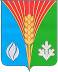 СОВЕТ ДЕПУТАТОВМуниципальное образование сельское поселение Костинский  сельсоветКурманаевского района Оренбургской области(четвертого созыва)РЕШЕНИЕ09.12.2021                                                                                                   №59Об утверждении плана  работы Совета депутатовмуниципального образования Костинский сельсоветна 2022 год           Рассмотрев предложение  администрации муниципального образования, постоянных комиссий Совета депутатов и  руководствуясь Уставом муниципального образования Костинский сельсовет Совет депутатов  Р Е Ш И Л :         1.Утвердить план работы  Совета депутатов  муниципального образования  Костинский сельсовет  на  2022 год.(Приложение)         2.Председателям постоянных комиссий Совета депутатов обеспечить своевременную подготовку, обсуждение и вынесение проектов решений Совета депутатов на рассмотрение  заседаний  Совета  депутатов муниципального образования  Костинский сельсовет.        3.Направить данное решение на подпись  главе муниципального образования Костинский  сельсовет  Ю.А.Солдатову.        4.Контроль за исполнением настоящего решения оставляю за собой.        5.Решение вступает в силу  со дня его подписания  и опубликования  в  газете « Вестник Костинского сельсовета» и на официальном сайте  в сети «Интернет»Председатель  Совета депутатов                                                                      муниципального образования                                                         Г.А.МакароваКостинский сельсовет 	Глава муниципального образования                                         Ю.А.СолдатовРазослано: в дело, ,прокурору района, председателям постоянных комисси Приложение  к решениюСовета  депутатовот   09.12.2021 №59П Л А Н      Р А Б О Т ЫСовета депутатов  муниципального образования  Костинский сельсоветна 2022год№п/п           ВопросыДата проведения  Ответствен-   ныеПримечание1.Отчет Главы  МО  Костинский  сельсовет  о проделанной работе  за 2021 годфевраль Глава МОСолдатов Ю.А2О состоянии динамики правонарушений на территории поселения в 2021 г  и о работе  проводимой  отделением полиции, направленной на ее улучшениеФевраль-мартУчастковый По согласованию 3Утверждение муниципальных правовых актовапрель-майПостоянная комиссия Дребнев С.Апо согласованию5О работе  учреждений культурымайЖданова И.ВПо согласованию6 Об организации благоустройства и санитарном состояние  сел  МО  Костинский сельсовет  в 2022 гмарт-апрель-июньПост.комиссияПо согласованию7О работе  по предоставлению ритуальных услуг  и содержанию мест захоронения на территории  поселенияМарт-апрель-майПост.комиссия8О работе  постоянных комиссий   Совета депутатов Костинского сельсовета  Июнь-июльПостоянные комиссии9Об итогах отопит ельного сезона 2021-2022 годовАпрель-майПост.комиссия 10Организация  борьбы с сорной растительностью,  карантинными сорняками на территории  сельского поселениямай-июнь Глава МО Солдатов Ю.А11О противопожарном состоянии на территории МО  Костинский сельсоветмай-июльГлава администрацииСолдатов Ю.А12Об организации летней  работы и отдыха учащихся Костинской средней школымай-июньКарлова М.Н.Жданова И.Впо согласованию13 Об исполнении бюджета  МО Костинский  сельсовет  за 1 полугодие 2022гиюльГородецкая Е.ИПо согласованию14О состоянии дорог и безопасности дорожного движения на территории  поселенияавгуст-сентябрьПост.комиссия15Подготовка объектов соц. культбыта  к работе  в период 2022-2023 ггоктябрь -ноябрьПост.комиссияЖданова И.ВФедоров Ю.Д.Бровина С.М.по согласованию16Об исполнении бюджета  МО Костинский сельсовет за  2 полугодие 2022года, утверждение бюджета на 2023 год.ноябрь-декабрьПост.ком.Городецкая Е.И.По согласованию